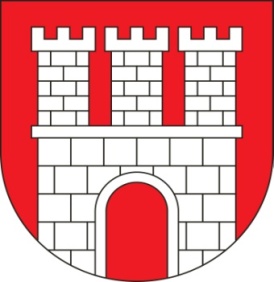 Gmina Dąbrowiceul. Nowy Rynek 1799-352 DąbrowiceSPECYFIKACJA ISTOTNYCH WARUNKÓW ZAMÓWIENIA (SIWZ)Nazwa zamówienia nadana przez zamawiającego:„Modernizacja sali gimnastycznej w Zespole Szkół w Dąbrowicach”Nr zamówienia: ZP.271.08.2019Zadanie przy udziale pomocy finansowej jednostkom samorządu terytorialnego województwa łódzkiego w formie dotacji celowej, przeznaczonej na dofinansowanie zadań w zakresie rozwoju infrastruktury sportowej i rekreacyjnejPostępowanie o udzielenie niniejszego zamówienia prowadzone jest zgodnie z przepisami ustawy z dnia 29 stycznia 2004 r. Prawo zamówień publicznych (tj. Dz.U. z 2018 roku, poz. 1986 z późn. zm.), stosownie dla zamówień o równowartości poniżej kwot określonych w przepisach wydanych na podstawie art. 11 ust. 8 ustawy oraz przepisów wykonawczych wydanych na podstawie tejże ustawy.								      Zatwierdzam								/-/ Dorota DąbrowskaDąbrowice, dnia 30 sierpnia 2019 roku			 Wójt Gminy DąbrowiceSPIS   TREŚCIRozdział I. Instrukcja dla WykonawcówNazwa i adres ZamawiającegoNumer postępowaniaTryb udzielenia zamówieniaPrzedmiot zamówieniaInformacja dotycząca ofert częściowych i wariantowych i o których mowa w art. 67 ust. 1 pkt. 6 ustawy PzpZlecanie usług podwykonawcomTermin  realizacji  zamówienia  Warunki udziału w postępowaniu Wykaz oświadczeń i dokumentów , jakie wykonawcy maja złożyć wraz z ofertą  Informacja o przynależności lub braku przynależności do tej samej grupy kapitałowejWykaz dokumentów jakie mają złożyć wykonawcy na wezwanie zamawiającegoInformacja o sposobie porozumiewania się zamawiającego z wykonawcami  Wymagania dotyczące wadium    Opis  sposobu  przygotowania oferty Opis sposobu obliczenia ceny ofertyMiejsce i termin składania ofertTermin związania ofertąMiejsce i termin otwarcia ofertBadanie i ocena ofertInformacja o formalnościach po wyborze oferty w celu zawarcia umowy Zabezpieczenie należytego wykonania umowyWarunki umowyŚrodki ochrony prawnejInformacja o przetwarzaniu danych osobowychRozdział  II. ZałącznikiZałącznik nr 1 – Formularz oferty Załącznik nr 2 – Oświadczenie dotyczące spełniania warunków udziału w postępowaniu Załącznik nr 3 – Oświadczenie dotyczące wykluczenia z postępowaniaZałącznik nr 4 – Oświadczenie przynależności /braku przynależności do grupy kapitałowejZałącznik nr 5 – Pisemne zobowiązanie innego podmiotuZałącznik nr 6 – Wykaz robót budowlanychZałącznik nr 7 – Wykaz osób które będą uczestniczyć  w wykonaniu zamówieniaRozdział  III		-  Istotne postanowienia umowyROZDZIAŁ   IINSTRUKCJA DLA WYKONAWCÓWNAZWA I ADRES ZAMAWIAJĄCEGOGmina Dąbrowice reprezentowana przez Wójta Gminy Dąbrowice99-352 Dąbrowice, ul. Nowy Rynek 17Telefon:   24 252 25 87; 24 252 25 83Fax:          24 252 2587 e-mail: nieruchomosci@dabrowice.pladres internetowy: 	www.dabrowice.pl,    http://dabrowice-bip2.alfatv.pl/NUMER POSTĘPOWANIA2.1.  Postępowanie, którego dotyczy niniejsza specyfikacja istotnych warunków zamówienia oznaczone jest numerem ZP.271.08.20192.2. Wykonawcy porozumiewając się z Zamawiającym powinni powoływać się na ten numer, 
a wszelka korespondencja, w tym ewentualne zapytania winny być kierowane na adres podany powyżej.TRYB UDZIELENIA ZAMÓWIENIA3.1. Postępowanie o udzielenie zamówienia prowadzone jest na podstawie ustawy z dnia 29 stycznia 2004r. Prawo zamówień  publicznych  (t.j. Dz.U.2018.1986, z późn. zm.) oraz przepisów  wykonawczych wydanych na jej podstawie oraz niniejszej Specyfikacji Istotnych Warunków Zamówienia.3.2 Postępowanie o udzielenie zamówienia prowadzone jest w trybie przetargu nieograniczonego, podstawa prawna art.10, ust.1  ustawy Prawo   Zamówień  Publicznych.3.3 Ilekroć w niniejszej instrukcji użyte jest pojęcie „ustawa” należy przez to rozumieć ustawę  „Prawo zamówień publicznych” , o której mowa w pkt. 3.1.OPIS   PRZEDMIOTU   ZAMÓWIENIA4.1. Przedmiotem zamówienia jest wykonanie robót budowlanych związanych z realizacją zadania pn.: „Modernizacja sali gimnastycznej w Zespole Szkół w Dąbrowicach”.4. 1.1. Modernizacja sali gimnastycznej obejmuje: malowanie ścian oraz uzupełnienie uszczerbków, konserwacja nawierzchni podłogi wraz z naniesieniami linii boisk, montaż oświetlenia ledowego, modernizacja c.o. na sali gimnastycznej, montaż drabinek oraz bramek. Zakres prac obejmuje również zakup i montaż nowoczesnej elektronicznej tablicy wyników. Zamawiający nie dopuszcza możliwość złożenia oferty częściowej. Każdy z Wykonawców winien odwiedzić miejsce wykonania robót celem sprawdzenia placu budowy oraz celem uzyskania warunków związanych z wykonaniem prac będących przedmiotem przetargu oraz celem uzyskania jakichkolwiek dodatkowych informacji koniecznych i przydatnych do oceny prac, gdyż wyklucza się możliwość roszczeń Wykonawcy z tytułu błędnego skalkulowania ceny lub pominięcia elementów niezbędnych do wykonania umowy. Koszt wizji w terenie objętym przetargiem ponosi Wykonawca.Nazwy i kody wg Wspólnego Słownika Zamówień (CPV):45000000-7 Roboty budowlane45331100-7 Instalowanie centralnego ogrzewania 45311000-0 Roboty w zakresie okablowania oraz instalacji elektrycznych 45113000-2 Zabezpieczenie placu budowy i rusztowania45442100-8  Roboty malarskie45432100-5 Roboty posadzkarskieZamawiający zgodnie z załącznikiem nr 7 na podstawie art. 29 ust. 3a ustawy pzp wymaga zatrudnienia przez wykonawcę lub podwykonawcę na podstawie umowy o pracę osób wykonujących czynności w zakresie realizacji zamówienia w rozumieniu przepisów ustawy z dnia 26 czerwca 1974 r. – Kodeks pracy (t.j. Dz.U.2018.917) dotyczących:kierowania robotami budowlanymi (kierownik budowy), organizowania pracy na budowie i nadzoru (np.: majstrowie, brygadziści).Wymagania w tym zakresie, tj.: sposób dokumentowania zatrudnienia osób, o których mowa powyżej, uprawnienia Zamawiającego w zakresie kontroli spełniania przez Wykonawcę wymagań, o których mowa w art. 29 ust. 3a ustawy Pzp, oraz sankcje 
z tytułu niespełnienia tych wymagań zawarte są w rozdziale III SIWZ – istotne  postanowienia umowy.INFORMACJA DOTYCZĄCA OFERT CZĘŚCIOWYCH
I WARIANTOWYCH I ZAMÓWIEŃ, O KTÓRYCH MOWA  w art. 67 ust. 1   pkt. 6  Pzp.  Zamawiający nie dopuszcza możliwość składania ofert częściowych.Zamawiający nie dopuszcza składania ofert wariantowych.Zamawiający  nie przewiduje udzielenia zamówień, o których mowa w art. 67 ust. 1 pkt. 6  Pzp.  ZLECANIE USŁUG PODWYKONAWCOMZamawiający nie zastrzega obowiązku osobistego wykonania przez wykonawcę kluczowych części zamówienia.Zamawiający żąda wskazania przez wykonawcę części zamówienia, których wykonanie zamierza powierzyć podwykonawcom i podania przez wykonawcę firm podwykonawców.TERMIN   REALIZACJI  ZAMÓWIENIAPrzedmiot zamówienia należy wykonać w terminie: od dnia podpisania umowy do 30 października 2019 roku WARUNKI  UDZIAŁU  W  POSTĘPOWANIUO udzielenie zamówienia mogą ubiegać się wykonawcy którzy:nie podlegają wykluczeniu  (na podstawie art. 24 ust 1 pkt. 12-23 oraz art. 24 ust. 5 pkt. 1  ustawy Pzp)Z postępowania o udzielenie zamówienia wyklucza się:(art. 24 ust.1 pkt.12) wykonawcę, który nie wykazał spełniania warunków udziału
w postępowaniu lub nie  został zaproszony do negocjacji lub złożenia ofert wstępnych albo ofert, lub  nie wykazał braku podstaw wykluczenia; (art.24 ust.1 pkt.13) wykonawcę będącego osobą fizyczną, którego prawomocnie skazano za przestępstwo:o którym mowa w art. 165a, art. 181-188, art.189a, art.218-221, art.228-230a, art.250a,  art.258 lub art.270-309 ustawy z dnia 6 czerwca 1997r – kodeks karny (t. j. Dz. U. 2018 poz. 1600 z późn. zm) lub art. 46 lub 48 ustawy z dnia 25 czerwca 2010r o sporcie (t. j. Dz. U. z 2018 r. poz. 1263z późn. zm.) ,o charakterze terrorystycznym , o którym mowa w art. 115 § 20 ustawy z dnia 6 czerwca 1997r – Kodeks karny(t. j. Dz. U. 2018 poz. 1600 z późn. zm)skarbowe,o którym mowa w art.9 lub art.10 ustawy z dnia 15 czerwca 2012 r. o skutkach powierzania wykonania pracy cudzoziemcom przebywającym wbrew przepisom na terytorium Rzeczpospolitej polskiej (Dz. U. 2012 poz.769);(art.24 ust.1 pkt.14)  wykonawcę, jeżeli urzędującego członka jego organu zarządzającego lub  nadzorczego, wspólnika spółki w spółce jawnej lub partnerskiej albo komplementariusza w spółce komandytowej lub komandytowo-akcyjnej lub prokurenta prawomocnie skazano za przestępstwo, o którym mowa w pkt. 13  ( 8.1.2);(art. 24 ust.1 pkt. 15) wykonawcę , wobec którego wydano prawomocny wyrok sądu lub ostateczną  decyzję administracyjną o zaleganiu z uiszczeniem podatków, opłat lub składek na ubezpieczenia społeczne lub zdrowotne, chyba że wykonawca dokonał płatności należnych podatków , opłat lub składek na ubezpieczenia społeczne lub zdrowotne wraz z odsetkami lub grzywnami lub zawarł wiążące porozumienia 
w sprawie spłaty tych należności; (art.24. ust.1 pkt.16)  wykonawcę, który w wyniku zamierzonego działania lub  rażącego niedbalstwa wprowadził zamawiającego w błąd przy przedstawieniu  informacji, że nie podlega wykluczeniu, spełnia warunki udziału w postępowaniu lub obiektywne i niedyskryminujące kryteria, zwane dalej „kryteriami selekcji”, lub który zataił te informacje lub nie jest w stanie przedstawić wymaganych dokumentów;(art.24 ust.1 pkt. 17)wykonawcę, który w wyniku lekkomyślności lub niedbalstwa przedstawił informacje wprowadzające w błąd zamawiającego, mogące mieć istotny wpływ na decyzje podejmowane przez zamawiającego w postępowaniu o udzielenie zamówienia; (art.24 ust.1 pkt. 18)wykonawcę, który bezprawnie wpływał lub próbował wpłynąć na czynności zamawiającego lub pozyskać informacje poufne, mogące dać mu przewagę w postępowaniu o udzielenie zamówienia;(art.24 ust.1pkt.19) wykonawcę, który brał udział w przygotowaniu postępowania 
o udzielenie zamówienia lub którego pracownik, a także osoba wykonująca pracę na podstawie umowy zlecenia, o dzieło, agencyjnej lub innej umowy o świadczenie usług, brał udział w przygotowaniu takiego postępowania, chyba że spowodowane tym zakłócenie konkurencji może być wyeliminowane w inny  sposób niż przez wykluczenie wykonawcy z udziału w postępowaniu; (art. 24 ust.1 pkt.20)wykonawcę, który z innymi wykonawcami zawarł porozumienie mające na celu zakłócenie konkurencji między wykonawcami w postępowaniu 
o udzielenie zamówienia, co zamawiający jest w stanie wykazać za pomocą stosownych środków dowodowych;(art. 24 ust.1 pkt.21)wykonawcę będącego podmiotem zbiorowym , wobec którego sąd orzekł zakaz ubiegania się o zamówienie publiczne na podstawie ustawy z dnia 28 października 2002r. o odpowiedzialności podmiotów zbiorowych za czyny  zabronione pod groźbą kary ( t. j. Dz.U. z 2018r. poz. 703 z późn. zm.);(art. 24 ust.1 pkt. 22) wykonawcę, wobec którego orzeczono tytułem środka zapobiegawczego zakaz ubiegania się o zamówienia publiczne;(art. 24 ust.1 pkt. 23) wykonawców, którzy należąc do tej samej grupy kapitałowej, 
w rozumieniu ustawy z dnia 16 lutego 2007 r. o ochronie konkurencji i konsumentów (t. j. Dz.U. z 2018 r. poz. 798 z późn. zm.), złożyli odrębne oferty, oferty częściowe lub wnioski o dopuszczenie do udziału w postępowaniu, chyba że wykażą, że istniejące między nimi powiązania nie prowadzą do zakłócenia konkurencji 
w postępowaniu o udzielenie zamówienia,Ponadto zamawiający wykluczy na postawie art. 24 ust.5 pkt.1wykonawcę 
w stosunku do którego otwarto likwidację, w zatwierdzonym przez sąd układzie 
w postępowaniu restrukturyzacyjnym jest przewidziane zaspokojenie wierzycieli przez likwidację jego majątku lub sąd zarządził likwidację jego majątku w trybie art. 332 ust. 1 ustawy z dnia 15 maja 2015 r. - Prawo restrukturyzacyjne (t. j. Dz.U. z 2017 r. poz. 1508 z późn. zm.) lub którego upadłość ogłoszono,  z wyjątkiem wykonawcy, który po ogłoszeniu upadłości zawarł układ zatwierdzony prawomocnym postanowieniem sądu, jeżeli układ  nie przewiduje zaspokojenia wierzycieli przez likwidację majątku upadłego, chyba że sąd zarządził likwidację jego majątku w trybie art. 366 ust. 1 ustawyz dnia 28 lutego 2003 r. - Prawo upadłościowe (t. j. Dz.U. 
z 2017 r. poz. 2344 z późn. zm.).Wykluczenie wykonawcy następuje:w przypadkach, o których mowa w art. 24 ust. 1 pkt 13 lit. a–c i pkt 14, gdy osoba, 
o której mowa w tych przepisach została skazana za przestępstwo wymienione w art. 24 ust. 1 pkt 13 lit. a–c, jeżeli nie upłynęło 5 lat od dnia uprawomocnienia się wyroku potwierdzającego zaistnienie jednej z podstaw wykluczenia, chyba że w tym wyroku został określony inny okres wykluczenia; w przypadkach, o których mowa: w art. 24 ust. 1 pkt 13 lit. d i pkt 14, gdy osoba, o której mowa w tych przepisach, została skazana za przestępstwo wymienione w art.24 ust. 1 pkt 13 lit. d,  w art. 24 ust. 1 pkt 15, w art. 24 ust. 5 pkt 5–7 – jeżeli nie upłynęły 3 lata od dnia odpowiednio uprawomocnienia się wyroku potwierdzającego zaistnienie jednej z podstaw wykluczenia, chyba że w tym wyroku został określony inny okres wykluczenia lub od dnia, w którym decyzja potwierdzająca zaistnienie jednej z podstaw wykluczenia stała się ostateczna;  w przypadkach, o których mowa w art. 24 ust. 1 pkt 18 i 20 lub ust. 5 pkt 2 i 4, jeżeli  nie upłynęły 3 lat od dnia zaistnienia zdarzenia będącego podstawą wykluczenia; w przypadku, o którym mowa w ust. 1 pkt 21, jeżeli nie upłynął okres, na jaki został prawomocnie orzeczony zakaz ubiegania się o zamówienia publiczne; w przypadku, o którym mowa w ust. 1 pkt 22, jeżeli nie upłynął okres obowiązywania zakazu ubiegania się o zamówienia publiczne.  Wykonawca, który podlega wykluczeniu na podstawie art.24 ust.1 pkt.13,14 oraz  16-20 lub ust.5 ustawy Pzp. może przedstawić dowody na to, że podjęte przez niego  środki są wystarczające do wykazania jego rzetelności, w szczególności udowodnić naprawienie szkody wyrządzonej przestępstwem lub przestępstwem skarbowym, zadośćuczynienie pieniężne za doznaną krzywdę lub naprawienie szkody, wyczerpujące wyjaśnienie stanu faktycznego oraz współpracę z organami ścigania oraz podjęcie konkretnych środków technicznych, organizacyjnych i kadrowych, które są odpowiednie dla zapobiegania dalszym przestępstwom lub przestępstwom skarbowym lub nieprawidłowemu postępowaniu wykonawcy. Przepisu zdania pierwszego nie stosuje się, jeżeli wobec wykonawcy, będącego podmiotem zbiorowym, orzeczono prawomocnym wyrokiem sądu zakaz ubiegania się
o udzielenie zamówienia oraz nie upłynął okres w tym wyroku obowiązywania tego zakazu. spełniają warunki udziału w postępowaniu  dotyczące:zdolności technicznej lub zawodowej:Warunek zostanie spełniony:posiada doświadczenie w wykonaniu min. 2 robót budowlanych związanych 
z budową, rozbudową, przebudową bądź remontem budynków, o wartości nie mniejszej niż wartość przedstawiona w ofercie.W celu potwierdzenia spełniania przez wykonawcę warunków udziału w postępowaniu dotyczących zdolności technicznej lub zawodowej zamawiający żąda: - wykazu robót budowlanych wykonanych nie wcześniej niż w okresie ostatnich 5 lat przed upływem terminu składania ofert albo wniosków o dopuszczenie do udziału w postępowaniu, a jeżeli okres prowadzenia działalności jest krótszy – w tym okresie, wraz z podaniem ich rodzaju, wartości, daty, miejsca wykonania i podmiotów, na rzecz których roboty te zostały wykonane, z załączeniem dowodów określających czy te roboty budowlane zostały wykonane należycie, w szczególności informacji o tym czy roboty zostały wykonane zgodnie 
z przepisami prawa budowlanego i prawidłowo ukończone, przy czym dowodami, o których mowa, są referencje bądź inne dokumenty wystawione przez podmiot, na rzecz którego roboty budowlane były wykonywane, a jeżeli z uzasadnionej przyczyny o obiektywnym charakterze wykonawca nie jest w stanie uzyskać tych dokumentów – inne dokumenty.posiada osoby skierowane do realizacji zamówienia umożliwiające realizację zamówienia na odpowiednim poziomie jakości, to jest min. jedną osobę posiadającą uprawnienia budowlane wynikające z postanowień ustawy z dnia7 lipca 1994 r. Prawo budowlane (t. j. Dz.U. z 2018 r., poz. 1202) do kierowania robotami budowlanym i z min. 3 letnim doświadczeniem.Przez uprawnienia budowlane rozumie się uprawnienia do sprawowania samodzielnych funkcji technicznych w budownictwie, wydane na podstawie ustawy Prawo budowlane (t. j. Dz. U. z 2017 r. poz.1332 z późn. zm.) oraz rozporządzenia rozumieniu przepisów Rozporządzenia Ministra Infrastruktury i Rozwoju z dnia 11 września 2014 r. w sprawie samodzielnych funkcji technicznych w budownictwie (Dz. U.z 2014r. poz. 1278). Dopuszcza się uprawnienia równoważne do powyższych wydane na podstawie wcześniej obowiązujących przepisów prawa. W przypadku obywateli państw Europejskiego Obszaru Gospodarczego oraz Konfederacji Szwajcarskiej muszą oni spełniać wymogi określone w art. 12a ustawy Prawo budowlane, z których wynika, że samodzielne funkcje techniczne w budownictwie mogą również wykonywać osoby, których odpowiednie kwalifikacje zawodowe zostały uznane na zasadach określonych w przepisach ustawy o zasadach uznawania kwalifikacji zawodowych nabytych w państwach członkowskich Unii Europejskiej (Dz. U. z 2018 r. poz. 2272).Wykonawca może wykazać na stanowisko kierownika budowy  osobę będącą obywatelem państwa członkowskiego, której odpowiednie kwalifikacje zawodowe zostały uznane na zasadach określonych w przepisach odrębnych (m.in. w ustawie z dnia 22.12.2015 r. Dz. U. 
z 2018r., poz.2272 o zasadach uznawania kwalifikacji zawodowych nabytych w państwach członkowskich Unii Europejskiej).Wykonawcy mogą wspólnie ubiegać się o udzielenie zamówienia. W przypadku wspólnego ubiegania się o udzielenie zamówienia  ustanawiają pełnomocnika do reprezentowania ich w postępowaniu albo reprezentowania w postępowaniu
i zawarcia umowy w sprawie zamówienia publicznego (do oferty należy załączyć odpowiednie pełnomocnictwo) Wszelka korespondencja oraz rozliczenia dokonywane będą wyłącznie z podmiotem  występującym jako pełnomocnik pozostałych.W przypadku Wykonawców wspólnie ubiegających się o udzielenie zamówienia
(w tym konsorcja, spółki cywilne) żaden z Wykonawców nie może podlegać wykluczeniu (podstawy wykluczenia - pkt.  8.1 SIWZ.). Natomiast spełnianie warunków  opisanych w pkt. 8.2 Wykonawcy wykazują wspólnie, łącznie.Wykonawca w celu potwierdzenia spełniania warunków udziału w postępowaniu 
w stosownych sytuacjach oraz w odniesieniu do konkretnego zamówienia, lub jego części, może  polegać na zdolnościach technicznych lub zawodowych lub sytuacji finansowej lub ekonomicznej innych podmiotów, niezależnie od charakteru prawnego łączących go z nimi stosunków prawnych.Wykonawca, który polega na zdolnościach lub sytuacji innych podmiotów musi udowodnić zamawiającemu, że  realizując  zamówienie,   będzie   dysponował niezbędnymi zasobami tych  podmiotów,  w szczególności  przedstawiając zobowiązanie tych podmiotów do oddania mu do dyspozycji niezbędnych zasobów na potrzeby realizacji zamówienia.W odniesieniu do warunków dotyczących wykształcenia, kwalifikacji zawodowych lub doświadczenia  wykonawcy mogą polegać na zdolnościach innych  podmiotów, jeśli podmioty te zrealizują  roboty budowlane (podwykonawstwo), do realizacji których te zdolności są wymagane.Zamawiający oceni, czy udostępniane wykonawcy przez inne podmioty zdolności techniczne lub zawodowe lub ich sytuacja finansowa lub ekonomiczna, pozwalają na wykazanie przez wykonawcę spełniania warunków udziału w postępowaniu oraz zbada, czy nie zachodzą wobec tego podmiotu podstawy wykluczenia, o których  mowa w art. 24 ust. 1 pkt 13–22 i ust. 5 pkt.1Jeżeli zdolności techniczne lub zawodowe lub sytuacja finansowa, podmiotu, na którego zdolnościach polega Wykonawca, nie potwierdzają spełnienia przez Wykonawcę warunków  udziału w postępowaniu lub zachodzą wobec tych podmiotów podstawy wykluczenia, Zamawiający zażąda, aby Wykonawca w terminie określonym przez Zamawiającego:zastąpił ten podmiot innym podmiotem lub podmiotami lubzobowiązał się do osobistego wykonania odpowiedniej części zamówienia, jeżeli wykaże  zdolności techniczne lub zawodowe, o których mowa w pkt 8.2.1. SIWZWYKAZ OŚWIADCZEŃ I DOKUMENTÓW, JAKIE WYKONAWCY MAJĄ  ZAŁOŻYĆ WRAZ  Z OFERTĄDo oferty wykonawca dołącza aktualne na dzień składania ofert:oświadczenie o spełnieniu warunków udziału w postępowaniu  (opisanych w pkt. 8.2 niniejszej specyfikacji) – zał. nr 2oświadczenie dotyczące przesłanek wykluczenia z postępowania –  opisanych w pkt. 8.1 niniejszej specyfikacji ) - zał. nr 3W przypadku składania oferty przez wykonawców wspólnie ubiegających się 
o zamówienie, każdy z wykonawców oddzielnie musi załączyć do oferty ww. oświadczenia. Wykonawca, który w celu potwierdzenia spełniania warunków udziału w postępowaniu polega na zdolnościach innych podmiotów, musi udowodnić zamawiającemu, że realizując zamówienie będzie dysponował niezbędnymi zasobami tych podmiotów, 
w szczególności przedstawiając zobowiązanie tych podmiotów do oddania mu do dyspozycji niezbędnych zasobów na potrzeby realizacji zamówienia, które określają:zakres dostępnych wykonawcy zasobów innego podmiotu i sposobu ich wykorzystania przez wykonawcę przy wykonaniu zamówienia, zakresu i okresu udziału innego podmiotu przy wykonaniu zamówienia.czy podmiot na zdolnościach którego wykonawca polega w odniesieniu do warunków dotyczących wykształcenia, kwalifikacji zawodowych lub doświadczenia zrealizuje roboty  budowlane których wskazane zdolności dotyczą. Wykonawca, który powołuje się na zasoby innych podmiotów, w celu wykazania braku istnienia wobec nich podstaw wykluczenia oraz spełniania, w zakresie, w jakim powołuje się na ich zasoby,  warunków udziału w postępowaniu zamieszcza informacje o tych podmiotach w oświadczeniach wymienionych w pkt. 9.1a i 9.1b.Oświadczenia o których mowa w pkt.9.1 oraz zobowiązanie innego podmiotu, 
o którym mowa pkt. 9.3  należy złożyć w oryginale.Pełnomocnictwo do reprezentowania wszystkich wykonawców wspólnie ubiegających się 
o udzielenie zamówienia (w tym spółki cywilne). Pełnomocnictwo do występowania w imieniu wykonawcy w przypadku, gdy ofertę i inne dokumenty nie podpisuje osoba uprawniona do reprezentowania wykonawcy (lub wykonawca w przypadku osób fizycznych).Wszelkie pełnomocnictwa muszą być załączone do oferty w formie oryginału lub  kopii poświadczonej  notarialnie. INFORMACJA O PRZYNALEŻNOŚCI LUB BRAKU PRZYNALEŻNOŚCI DO TEJ SAMEJ GRUPY KAPITAŁOWEJ Wykonawca w terminie 3 dni od dnia zamieszczenia przez zamawiającego  na stronie internetowej informacji, o której mowa w art. 86 ust.5 ustawy Pzp, przekazuje zamawiającemu oświadczenie o przynależności lub braku przynależności do tej samej grupy kapitałowej (wzór oświadczenia zał. Nr 4) o której mowa w art.24 ust.1 pkt. 23 ustawy Pzp (pkt. 8.1.12 SIWZ). Wraz ze złożeniem oświadczenia wykonawca może przedstawić dowody, że powiązania z innym wykonawcą nie prowadzą do zakłócenia konkurencji 
w postępowaniu o udzielenie zamówienia publicznego.W przypadku wspólnego ubiegania się o zamówienia przez wykonawców oświadczenie o którym mowa w pkt. 10.1 składa każdy oddzielnie  z wykonawców wspólnie  ubiegających się o zamówienie.Oświadczenie o który mowa w pkt. 10.1 należy złożyć w oryginale.  WYKAZ DOKUMENTÓW JAKIE MAJĄ ZŁOŻYĆ WYKONAWCY NA WEZWANIE ZAMAWIAJĄCEGO.Zamawiający  przed udzieleniem zamówienia wezwie wykonawcę którego oferta została oceniona najwyżej, w terminie nie krótszym niż 5 dni do złożenia aktualnych na dzień złożenia następujących dokumentów: Potwierdzających brak podstaw do wykluczenia:odpisu z właściwego rejestru lub z centrali ewidencji i informacji o działalności gospodarczej, jeżeli odrębne przepisy wymagają wpisu do rejestru lub ewidencji, 
w celu potwierdzenia braku podstaw wykluczenia na podstawie art. 24 ust.5 pkt.1 ustawy Pzp.jeżeli wykonawca ma siedzibę lub miejsce zamieszkania poza terytorium Rzeczypospolitej Polskiej zamiast dokumentów o których mowa w pkt. 11.1a) składa dokument lub dokumenty wystawione w kraju, w którym wykonawca ma siedzibę lub miejsce zamieszkania, potwierdzające, że nie otwarto jego likwidacji ani nie ogłoszono upadłości.  Dokumenty te powinny być wystawione nie wcześniej niż 6 miesięcy przed upływem terminu składania ofert.Jeżeli w kraju, w którym wykonawca ma siedzibę lub miejsce zamieszkania lub miejsce zamieszkania ma osoba, której dokument dotyczy , nie wydaje się dokumentów,  o których mowa powyżej, zastępuje się je dokumentem zawierającym odpowiednio oświadczenie wykonawcy, ze wskazaniem osoby albo osób uprawnionych do jego reprezentacji, lub oświadczenie osoby, której dokument miał dotyczyć, złożone przed notariuszem lub przed organem sądowym, administracyjnym albo organem samorządu zawodowego lub gospodarczego właściwym ze względu na miejsce zamieszkania tej osoby. Przepis dotyczący terminu wystawienia dokumentu stosuje się odpowiednio (nie wcześniej niż 6 miesięcy przed upływem terminu składania ofert).Każdy wykonawca występujący wspólnie oddzielnie składa dokumenty lub oświadczenia  wymienione w pkt. a) i b).Wykonawca, który polega na zdolnościach innych podmiotów na zasadach określonych w art. 22a ustawy Pzp zobowiązany jest złożyć  w odniesieniu do tych podmiotów dokumenty wymienione w pkt. a) i b). Potwierdzających spełnianie warunków udziału w postępowaniu.Wykaz robót budowlanych  wykonanych nie wcześniej niż w okresie ostatnich 5 lat przed upływem  terminu składania ofert, a jeżeli okres prowadzenia działalności jest  krótszy – w tym okresie, wraz z podaniem ich rodzaju, wartości, daty, miejsca wykonania i podmiotów, na rzecz których  roboty te  zostały wykonane z  załączeniem dowodów określających czy te roboty budowlane zostały wykonane należycie, 
w szczególności informacji o tym czy roboty zostały wykonane zgodnie z przepisami prawa budowlanego i prawidłowo ukończone, przy czym dowodami, o których mowa są referencje bądź inne dokumenty wystawione przez podmiot, na rzecz którego roboty budowlane były wykonywane a jeżeli z uzasadnionej przyczyny 
o obiektywnym  charakterze wykonawca nie jest w stanie uzyskać tych dokumentów - inne dokumenty.Wykaz osób skierowanych przez wykonawcę do realizacji zamówienia publicznego, 
w szczególności odpowiedzialnych za świadczenie usług, kontrolę jakości lub kierowanie robotami budowlanymi, wraz z informacja na temat ich kwalifikacji zawodowych, uprawnień doświadczenia i wykształcenia niezbędnych do wykonania zamówienia publicznego, a także zakresu wykonywanych przez nie czynności oraz informacją o podstawie dysponowania tymi osobami. Dokumenty wymienione w pkt. 11.2. składa ten lub ci z Wykonawców, którzy 
w imieniu wszystkich Wykonawców będą spełniać warunki określone w pkt. 8.2. (oceniany będzie ich łączny potencjał kadrowy i łączne doświadczenie zawodowe).Jeżeli jest to niezbędne do zapewnienia odpowiedniego przebiegu postępowania 
o udzielenie zamówienia, Zamawiający może na każdym etapie postępowania wezwać Wykonawców do złożenia wszystkich lub niektórych oświadczeń lub dokumentów potwierdzających, że nie podlegają wykluczeniu oraz spełniają warunki udziału
w postępowaniu, a jeżeli zachodzą uzasadnione podstawy do uznania, że złożone uprzednio oświadczenia lub dokumenty nie są już aktualne, do złożenia aktualnych oświadczeń lub dokumentów.Wykonawca nie jest obowiązany do złożenia wymienionych w pkt.11.1 dokumentów  jeżeli  wskaże dostępność tych dokumentów w formie elektronicznej pod określonymi adresami internetowymi ogólnych i bezpłatnych baz danych w szczególności rejestrów publicznych 
w rozumieniu ustawy z dnia 17 lutego 2005 r. o informatyzacji działalności podmiotów realizujących zadania publiczne (t. j. Dz. U. z 2017 r. poz. 570) zamawiający pobiera samodzielnie z tych baz danych wskazane przez wykonawcę  dokumenty.   Forma dokumentów i oświadczeń składane wraz z ofertą i na wezwanie zamawiającego Wszelkie oświadczenia, zobowiązanie podmiotu do udostępnienia zasobów, na które powołuje się wykonawca w celu wykazania spełnienia warunków udziału 
w postępowaniu, dokument potwierdzający wniesienia wadium  w formie innej niż  pieniężna  muszą być złożone  w formie oryginału.Dokumenty, inne niż oświadczenia  należy złożyć w formie oryginału lub kopii poświadczonej „za zgodność z oryginałem”.  Pełnomocnictwa dołączone do oferty muszą być złożone w formie oryginału lub kopii poświadczonej notarialnie.Poświadczenia za zgodność z oryginałem dokonuje odpowiednio wykonawca, podmiot, na którego zdolnościach lub sytuacji polega wykonawca, wykonawcy wspólnie ubiegający się o udzielenie zamówienia publicznego w zakresie dokumentów, które każdego z nich dotyczą.INFORMACJA O SPOSOBIE POROZUMIEWANIA SIĘ ZAMAWIAJĄCEGO Z WYKONACAMI ORAZ PRZEKAZYWANIA OŚWIADCZEŃ LUB DOKUMENTÓW, A TAKŻE WSKAZANIE OSÓB UPRAWNIONYCH DO POROZUMIEWANIA SIĘ Z WYKONAWCAMI. W niniejszym postępowaniu wszelkie, wnioski, zawiadomienia oraz informacje Zamawiający oraz Wykonawcy mogą przekazywać pisemnie (za pośrednictwem operatora pocztowego, posłańca, osobiście), faksem lub drogą elektroniczną. Oferty wraz z załącznikami, oświadczenia i dokumenty potwierdzających spełnianie warunków udziału w postępowaniu oraz braku podlegania wykluczeniu z postępowania (również w przypadku ich złożenia  w wyniku wezwania, o którym mowa w art. 26 ust. 3 ustawy PZP) składane są wyłącznie formę pisemnej. Zawiadomienia, wnioski oraz informacje przekazywane przez Wykonawcę pisemnie należy składać na adres: Urząd Gminy w Dąbrowicachul. Nowy Rynek 1799-352 Dąbrowice Zawiadomienia, wnioski oraz informacje przekazywane przez Wykonawcę  drogą:elektroniczną na adres: nieruchomosci@dabrowice.plfaksem  na nr  24 252 25 87.Prosi się wykonawców , aby w treści oferty wskazali nr faksów, e-mail (sprawnych), pod które Zamawiający będzie przesyłał wszelkie informacje, zawiadomienia, oświadczenia. Jeżeli wykonawca otrzyma wniosek, zawiadomienie informację itp. faksem, e-mail  – niezwłocznie potwierdza fakt ich otrzymania. W przypadku braku potwierdzenia otrzymania korespondencji przez Wykonawcę, Zamawiający domniema, iż pismo wysłane przez Zamawiającego na numer faksu lub adres e-mail podany przez Wykonawcę w formularzu oferty zostało mu dostarczone w sposób umożliwiający zapoznanie się Wykonawcy z  jego treścią.Wykonawca może zwrócić się  do Zamawiającego o wyjaśnienie  treści specyfikacji istotnych warunków zamówienia. Zamawiający udzieli wyjaśnień niezwłocznie lecz nie później niż 2 dni przed upływem terminu składania ofert, pod warunkiem, że wniosek 
o wyjaśnienie treści SIWZ wpłynie do Zamawiającego nie później niż do końca dnia, 
w którym upływa połowa wyznaczonego terminu składania ofert. Treść zapytań wraz 
z wyjaśnieniami, bez ujawniania źródła zapytania, Zamawiający przekaże wszystkim wykonawcom, którym przekazał SIWZ oraz umieści na stronie internetowej, na której umieszczona jest SIWZ http://dabrowice-bip2.alfatv.pl/Jeżeli wniosek o wyjaśnienie treści Specyfikacji Istotnych Warunków Zamówienia wpłynął po upływie terminu składania wniosku, o którym mowa w pkt. 12.7 lub dotyczy udzielonych wyjaśnień, Zamawiający może udzielić wyjaśnień albo pozostawić wniosek bez rozpoznania. Przedłużenie terminu składania ofert nie wpływa na bieg terminu składania wniosku, 
o którym mowa w pkt.12.7W uzasadnionych przypadkach zamawiający może przed upływem terminu składania ofert zmienić treść Specyfikacji Istotnych Warunków Zamówienia. Dokonaną zmianę treści specyfikacji zamawiający udostępnia na stronie internetowej. Jeżeli w wyniku zmiany treści specyfikacji nie prowadzącej do zmiany ogłoszenia jest niezbędny dodatkowy czas na wprowadzenie zmian Zamawiający przedłuży termin składania ofert i poinformuje o tym Wykonawców, którym przekazano SIWZ oraz zamieści informację na stronie internetowej, na której zamieszczona jest SIWZ. Jeżeli zmiana treści Specyfikacji Istotnych Warunków Zamówienia doprowadzi do zmiany treści ogłoszenia o zamówieniu Zamawiający zamieści ogłoszenie o zmianie ogłoszenia w Biuletynie Zamówień Publicznych.Osobami uprawnionymi do kontaktowania się z Wykonawcami są:Dominika Krzemińska, tel. 24 252 25 83Zamawiający nie przewiduje zorganizowania zebrania z Wykonawcami. WYMAGANIA   DOTYCZĄCE   WADIUM13.1. Warunkiem udziału w postępowaniu o udzielenie zamówienia jest wniesienie wadium w wysokości: 3 000,00 PLN (słownie: trzy tysiące 00/100 złotych) przed upływem terminu składania ofert.13.2. Wadium może być wnoszone w jednej lub kilku następujących formach: 13.2.1. pieniądzu, 13.2.2. poręczeniach bankowych lub poręczeniach spółdzielczej kasy oszczędnościowo-kredytowej, z tym że poręczenie kasy jest zawsze poręczeniem pieniężnym; 13.2.3. gwarancjach bankowych; 13.2.4. gwarancjach ubezpieczeniowych; 13.2.5. poręczeniach udzielanych przez podmioty, o których mowa w art. 6b ust. 5 pkt 2 ustawy z dnia 9 listopada 2000 r. o utworzeniu Polskiej Agencji Rozwoju Przedsiębiorczości (Dz. U. z 2018 r. poz.110 z późn. zm.). 13.3. Dowód wniesienia wadium w oryginale należy załączyć do oferty jeżeli wadium zostało wniesione w formie nie pieniężnej. Jako Beneficjenta wadium wnoszonego w formie poręczeń lub gwarancji należy wskazać – Gminę Dąbrowice, ul. Nowy Rynek 17, 99-352 Dąbrowice13.4. Wadium wnoszone w pieniądzu wpłaca się przelewem na rachunek bankowy: Nr rachunku: 16 9023 0006 0130 0101 2000 0050 z dopiskiem „WADIUM – Modernizacja sali gimnastycznej w Zespole Szkół w Dąbrowicach”. Wadium wniesione w pieniądzu przelewem na rachunek bankowy musi wpłynąć najpóźniej przed upływem terminu składania ofert.13.5. Wadium wniesione w pieniądzu zamawiający przechowuje na rachunku bankowym. 13.6. Zamawiający zwraca wadium wszystkim wykonawcom niezwłocznie po wyborze oferty najkorzystniejszej lub unieważnieniu postępowania, z wyjątkiem wykonawcy, którego oferta została wybrana jako najkorzystniejsza, z zastrzeżeniem art. 46 ust. 4a ustawy Prawo zamówień publicznych. 13.7. Zamawiający zwraca niezwłocznie wadium, na wniosek wykonawcy, który wycofał ofertę przed upływem terminu składania ofert. 13.8. Zamawiający żąda ponownego wniesienia wadium przez wykonawcę, któremu zwrócono wadium, jeżeli w wyniku rozstrzygnięcia odwołania jego oferta została wybrana jako najkorzystniejsza. Wykonawca wnosi wadium w terminie określonym przez zamawiającego. 13.9. Zamawiający zatrzyma wadium wraz z odsetkami, jeżeli: 13.9.1. Wykonawca, którego oferta zostanie wybrana odmówi podpisania umowy w sprawie zamówienia publicznego na warunkach określonych w ofercie; 13.9.2. Wykonawca, którego oferta zostanie wybrana nie wniesie wymaganego zabezpieczenia należytego wykonania umowy; 13.9.3. Wykonawca w odpowiedzi na wezwanie, o którym mowa w art. 26 ust. 3 i 3a, 
z przyczyn leżących po jego stronie, nie złożył oświadczeń lub dokumentów potwierdzających okoliczności, o których mowa w art. 25 ust. 1, oświadczenia, o którym mowa w art. 25a ust. 1, pełnomocnictw lub nie wyraził zgody na poprawienie omyłki, o której mowa w art. 87 ust. 2 pkt 3, co spowodowało brak możliwości wybrania oferty złożonej przez wykonawcę jako najkorzystniejszej. 13.9.4. Zawarcie umowy w sprawie zamówienia publicznego stanie się niemożliwe 
 przyczyn leżących po stronie Wykonawcy. 13.10. Oferta nie zabezpieczona w wymaganym terminie wadium, spowoduje wykluczenie Wykonawcy przez Zamawiającego. Wadium dla konsorcjum może być wniesione przez jednego z uczestników konsorcjum. OPIS   SPOSOBU   PRZYGOTOWANIA   OFERTYWykonawca przedstawi ofertę zgodne z wymogami specyfikacji istotnych warunków zamówienia  w  formie maszynopisu lub ręcznie czytelnym pismem w języku  polskim. Dokumenty sporządzone w języku obcym są składane wraz z tłumaczeniem na język polski. Podczas oceny ofert Zamawiający będzie opierał się na tekście przetłumaczonym.Wraz z formularzem oferty należy złożyć wymagane dokumenty i oświadczenia, które składają  się  na ofertę (wymienione w pkt. 9 SIWZ).Formularz oferty (wzór - załącznik nr 1) oraz oświadczenia i wszystkie dokumenty składające się na ofertę muszą być podpisane przez Wykonawcę. (podpis nieczytelny 
z pieczątka imienną, a w przypadku braku pieczątki czytelny podpis).Ofertę należy podpisać zgodnie z zasadami  reprezentacji wskazanymi we właściwym rejestrze KRS, a w przypadku przedsiębiorcy, zgodnie z zasadami reprezentacji wskazanymi we właściwym rejestrze (np. w ewidencji działalności gospodarczej) lub  innym dokumencie. Jeżeli osoba/osoby podpisująca ofertę działa na podstawie pełnomocnictwa, to pełnomocnictwo musi w swej treści jednoznacznie określać zasady umocowania podpisane przez osoby uprawnione do reprezentacji Wykonawcy. Pełnomocnictwo musi zostać załączone do oferty i musi być złożone w oryginale lub kopii poświadczonej zgodność z oryginałem (kopia powinna być poświadczona  notarialnie). Do oferty należy dołączyć dokument lub pełnomocnictwo, z którego wynika uprawnienie osoby (osób) do składania oświadczeń woli i reprezentowania Wykonawcy, jeżeli prawo to nie wynika z rejestru. W takiej sytuacji dokument lub pełnomocnictwo muszą być integralną częścią oferty.Postanowienia dotyczące składania oferty wspólnej przez dwa lub więcej podmiotów gospodarczych – konsorcja/spółki cywilne.Oferta (załącznik nr 1) winna być podpisana przez każdego z wykonawców występujących  wspólnie lub pełnomocnika ustanowionego do reprezentowania członków konsorcjum/spółki.Wykonawca  może  złożyć tylko jedną ofertę.Wykonawca  ponosi  wszelkie koszty związane z przygotowaniem i złożeniem oferty .Wykonawca zamieści ofertę w kopercie, która:- będzie zaadresowana na zamawiającego:Gmina Dąbrowiceul. Nowy Rynek 1799-352 Dąbrowice- będzie posiadać nazwę i adres Wykonawcy-będzie posiadać oznaczenia:Oferta na zadanie: „Modernizacja sali gimnastycznej w Zespole Szkół w Dąbrowicach”- nie otwierać przed dniem 16 września 2019 roku godz. 10.00  W przypadku przesyłania ofert pocztą lub kurierem zaleca się złożenie oferty 
w dwóch kopertach (koperta z ofertą i koperta kurierska/pocztowa). W przypadku błędnego oznaczenia koperty z ofertą lub braku drugiej koperty w przypadku przesyłania oferty pocztą lub za pośrednictwem kuriera, jeżeli dojdzie do przedterminowego naruszenia koperty z ofertą, Zamawiający powiadomi o tym fakcie Wykonawcę. Oferta znajdująca się w przedwcześnie otwartej kopercie nie będzie brana pod uwagę. Wszelkie związane  z tym konsekwencje obciążają Wykonawcę.Proponuje się aby wszystkie strony oferty i załączniki były ponumerowane. Miejsca 
w których  Wykonawca  naniósł  jakiekolwiek   poprawki  muszą być  parafowane przez  osoby podpisujące ofertę.Wykonawca przed upływem terminu do składania ofert może zmienić lub wycofać ofertę pod warunkiem, że Zamawiający otrzyma pisemne powiadomienie
o wprowadzeniu zmian lub wycofaniu.Wykonawca  nie może wycofać oferty lub wprowadzić zmian po upływie terminu do składania ofert.  PodwykonawstwoZamawiający żąda wskazania przez Wykonawcę w ofercie części zamówienia, których wykonanie zamierza powierzyć  podwykonawcom z podaniem firm podwykonawców, (o ile są znane na dzień składania ofert, dotyczy to również podmiotów udostępniających swoje zasoby w celu wykazania spełnienia warunków w postępowaniu).W przypadku, gdy informacje zawarte w ofercie stanowią tajemnicę przedsiębiorstwa w rozumieniu przepisów ustawy o zwalczaniu nieuczciwej konkurencji, co do których wykonawca zastrzega, że nie mogą być udostępniane innym uczestnikom postępowania, muszą być oznaczone klauzulą: „Informacje stanowiące tajemnicę przedsiębiorstwa w rozumieniu art. 11 ust. 4 ustawy z dnia 16 kwietnia 1993 r. 
o zwalczaniu nieuczciwej konkurencji (Dz. U. z 2018r. poz. 419)” 
i dołączone do oferty, zaleca się, aby były  oddzielnie spięte. Zastrzeżenie informacji, które nie stanowią tajemnicy przedsiębiorstwa w rozumieniu ustawy o zwalczaniu nieuczciwej konkurencji będzie traktowane, jako bezskuteczne  i skutkować będzie  ich odtajnieniem.    OPIS  SPOSOBU  OBLICZENIA  CENY  OFERTY Cenę oferty należy podać w "Formularzu  oferty", tj.: załączniku nr 1Wartość netto oraz wartość brutto (z uwzględnieniem podatku od towarów i usług VAT w obowiązującej wysokości) winna być wyrażona w złotych polskich (PLN),
w złotych polskich będą prowadzone również rozliczenia pomiędzy Zamawiającym 
a Wykonawcą. Wyliczenie ceny oferty.       Cena przedstawiona w ofercie jest ceną ryczałtową określoną w sposób wskazany 
w formularzu ofertowym;Cena przedstawiona w ofercie winna być ceną kompletną, jednoznaczną i ostateczną wyrażoną w polskich złotych. Cenę należy podać z uwzględnieniem podatku od towar 
i usług – VAT. Podana cena będzie niezmienna bez względu na rzeczywisty poziom cen tego rodzaju usług – jakie kształtować się będą w okresie realizacji przedmiotu zamówienia.Całkowita cena brutto wykonania zamówienia powinna być wyrażona liczbowo 
i podana z dokładnością do dwóch miejsc po przecinku.  Jeżeli w postępowaniu złożona będzie oferta, której wybór prowadziłby do powstania  
u zamawiającego obowiązku podatkowego zgodnie z przepisami o podatku od towarów  
i usług, zamawiający w celu oceny takiej oferty doliczy do przedstawionej w niej ceny podatek od towarów i usług, który miałby obowiązek rozliczyć zgodnie z tymi  przepisami. W takim przypadku Wykonawca, składając ofertę, jest zobowiązany  poinformować zamawiającego, że wybór jego oferty będzie prowadzić do powstania
u zamawiającego obowiązku podatkowego, wskazując nazwę (rodzaj) towaru /usługi, których dostawa/ świadczenie będzie prowadzić do jego powstania, oraz wskazując ich  wartość bez kwoty podatku.   MIEJSCE  I  TERMIN  SKŁADANIA  OFERTOferty należy składać w siedzibie zamawiającego: Urząd Gminy w Dąbrowicach ul. Nowy Rynek 17; 99-352 Dąbrowice, I piętro (sekretariat), w terminie do dnia 
16 września 2019 r. do godz. 10:00.Wszystkie oferty otrzymane przez Zamawiającego po tym  terminie zostaną zwrócone  Wykonawcom.  TERMIN   ZWIĄZANIA   OFERTĄ Termin związania ofertą wynosi 30 dni. Bieg terminu związania ofertą  rozpoczyna się wraz z upływem terminu składania ofert.Wykonawca samodzielnie lub na wniosek Zamawiającego mogą przedłużyć termin związania ofertą, z tym że Zamawiający może tylko raz, co najmniej na 3 dni przed upływem terminu związania ofertą, zwrócić się do Wykonawców o wyrażenie zgody na przedłużenie terminu, o którym mowa w pkt. 17.1 o oznaczony okres nie dłuższy jednak niż 60 dni. Zgoda Wykonawcy na przedłużenie terminu związania ofertą winna być wyrażona na piśmie.W przypadku wniesienia odwołania po upływie terminu składania ofert bieg terminu związania ofertą ulega zawieszeniu  do czasu ogłoszenia przez izbę orzeczenia.O zawieszeniu biegu terminu związania ofertą Zamawiający niezwłocznie poinformuje Wykonawców, którzy złożyli oferty.  MIEJSCE  I  TERMIN  OTWARCIA  OFERTPubliczne otwarcie ofert .Otwarcie ofert nastąpi w dniu 16 września 2019 roku o godz. 10:15 w siedzibie zamawiającego: Urząd Gminy w Dąbrowicach, ul. Nowy Rynek 17; 99-352 Dąbrowice.      Otwarcie ofert jest jawne.Bezpośrednio przed otwarciem ofert Zamawiający poda kwotę, jaką zamierza przeznaczyć na sfinansowanie zamówienia.Niezwłocznie po otwarciu ofert zamawiający zamieści na stronie http://dabrowice-bip2.alfatv.pl/ informacje dotyczące:kwoty, jaką zamierza przeznaczyć na sfinansowanie zamówienia;firm oraz adresów wykonawców, którzy złożyli oferty w terminie;ceny, terminu wykonania zamówienia i okresu gwarancji.  BADANIE   I   OCENA   OFERTDziałając zgodnie z art. 24aa ust. 1 ustawy PZP Zamawiający najpierw dokona oceny ofert, a następnie zbada, czy Wykonawca, którego oferta została oceniona jako najkorzystniejsza, nie podlega wykluczeniu oraz spełnia warunki udziału 
w postępowaniu.Komisja przetargowa dokona weryfikacji złożonych ofert pod kątem przesłanek do odrzucenia na podstawie art.89 ustawy, poprawi w ofertach zgodnie z  art. 87 ustawy:  oczywiste omyłki pisarskie, oczywiste omyłki rachunkowe, z uwzględnieniem konsekwencji rachunkowych dokonanych poprawek, inne omyłki polegające na niezgodności oferty ze specyfikacją istotnych warunków zamówienia, nie powodujące istotnych zmian w treści oferty - niezwłocznie zawiadamiając o tym Wykonawcę, którego oferta została poprawiona, a także zwróci się o ewentualne wyjaśnienia rażąco niskiej ceny, jeżeli zasadne jest wszczęcie procedury określonej w art.90 ustawy Pzp.Oferty  zostaną ocenione według następujących kryteriów :Kryterium - cena    - 60% Kryterium - okres gwarancji  i rękojmi – 40% kryterium cena Oferta z najniższą ceną  otrzyma 60 punktówPozostałe oferty proporcjonalnie mniej według następującego wzoru:         Cn                                            X = -------  x 100 x 60%                               Cb X – ilość  otrzymanych  punktów Cn -  cena oferty  z najniższą ceną Cb – cena oferty badanej kryterium okres gwarancji i rękojmi  – maksymalna ilość punktów – 40Minimalny wymagany okres gwarancji i rękojmi  –  24 miesięcy od  daty odbioru końcowego.Maksymalny 84 miesiąceOferty z  okresem gwarancji i rękojmi  niższym niż  24 miesięcy otrzymają 0 punktów.Oferty z   okresem gwarancji  i rękojmi 24 miesiące otrzymają  10 pkt.Oferty  z  okresem gwarancji i rękojmi 48 m-ce – otrzymają  20 pkt. Oferty  z  okresem gwarancji i rękojmi 60 m-ce – otrzymają  40 pkt.Liczba punktów jakie oferta uzyskała w kryterium cena + liczba punktów jakie oferta uzyskała w kryterium okres gwarancji i rękojmi  = liczba punktów jakie oferta uzyskała podczas oceny ofert. Zamawiający w odniesieniu do wykonawcy, którego oferta została najwyżej oceniona wezwie w ustawowym terminie, nie krótszym niż 5 dni do złożenia dokumentów
w zakresie potwierdzenia nie podlegania  wykluczeniu oraz potwierdzających spełnianie warunków udziału w postępowaniu. Jeżeli Wykonawca będzie uchylał się od zawarcia umowy lub nie wniesie zabezpieczenia należytego wykonania umowy, Zamawiający zbada, czy nie podlega wykluczeniu oraz czy spełnia warunki  udziału w postępowaniu Wykonawca, który złożył ofertę najwyżej ocenioną spośród pozostałych ofert.  Zamawiający nie przewiduje przeprowadzenia aukcji elektronicznej w celu wyboru najkorzystniejszej oferty.INFORMACJE O FORMALNOŚCIACH  PO WYBORZE OFERTY W CELU ZAWARCIA UMOWY W SPRAWIE ZAMÓWIENIA PUBLICZNEGO.Osoby reprezentujące Wykonawcę przy podpisywaniu umowy powinny posiadać ze sobą dokumenty potwierdzające ich umocowanie do podpisania umowy, o ile umocowanie to nie będzie wynikać z dokumentów załączonych do oferty.W przypadku wyboru oferty złożonej  przez  Wykonawców  wspólnie  ubiegających  się o udzielenie zamówienia Zamawiający może żądać przed zawarciem umowy przedstawienia umowy regulującej współpracę tych Wykonawców. Przed podpisaniem umowy wykonawca zobowiązany jest wnieść zabezpieczenie należytego wykonania umowy.Do umowy Wykonawca zobowiązany jest załączyć dowód wniesienia zabezpieczenia należytego wykonania umowy;   ZABEZPIECZENIE  NALEŻYTEGO WYKONANIA UMOWY Przed podpisaniem umowy wykonawca musi wnieść zabezpieczenie wykonania umowy  
w wysokości  10% ceny podanej w ofercie. Zabezpieczenie wnosi się w jednej lub kilku następujących formach:pieniądzu;poręczeniach bankowych lub poręczeniach spółdzielczej kasy oszczędnościowo- kredytowej, z tym, że zobowiązanie  kasy  jest  zawsze   zobowiązaniem   pieniężnym;gwarancjach bankowych;gwarancjach ubezpieczeniowych;poręczeniach udzielanych przez podmioty, o których mowa w art. 6b ust. 5 pkt 2 ustawy z dnia 9 listopada 2000 r. o utworzeniu Polskiej Agencji Rozwoju Przedsiębiorczości.Zabezpieczenie wnoszone w pieniądzu Wykonawca wpłaca przelewem na rachunek bankowy Zamawiającego: 16 9023 0006 0130 0101 2000 0050.Zabezpieczenie wnoszone w innej formie niż pieniężna (gwarancja bankowa, ubezpieczeniowa) musi zawierać w swej treści klauzule o nieodwołalności gwarancji, jej bezwarunkowości oraz dokonaniu zapłaty na pierwsze żądanie Zamawiającego.W przypadku wniesienia wadium w pieniądzu Wykonawca może wyrazić zgodę na zaliczenie kwoty wadium na poczet zabezpieczenia.Zamawiający zwróci 70% zabezpieczenia w terminie 30 dni od dnia wykonania zamówienia i uznania przez Zamawiającego za należycie wykonane. Pozostała kwota zostanie pozostawiona na zabezpieczenie roszczeń z tytułu rękojmi za wady i zostanie zwrócona nie później niż w 15 dniu po upływie okresu rękojmi za wady.Jeżeli okres na jaki ma zostać wniesione zabezpieczenie przekracza 5 lat, zabezpieczenie w pieniądzu wnosi się na cały ten okres, a zabezpieczenie w innej formie wnosi się na okres nie krótszy niż 5 lat, z jednoczesnym zobowiązaniem się wykonawcy do przedłużenia zabezpieczenia lub wniesienia nowego zabezpieczenia na kolejne okresy.W przypadku nieprzedłużenia lub niewniesienia nowego zabezpieczenia najpóźniej na 30 dni przed upływem terminu ważności dotychczasowego zabezpieczenia wniesionego w innej formie niż w pieniądzu, zamawiający zmienia formę na zabezpieczenie 
w pieniądzu, poprzez wypłatę kwoty z dotychczasowego zabezpieczenia.Wypłata, o której mowa w pkt. 21.9. niniejszego SIWZ, następuje nie później, niż 
w ostatnim dniu ważności dotychczasowego zabezpieczenia.W trakcie realizacji umowy wykonawca może dokonać zmiany formy zabezpieczenia na jedną lub kilka form, o których mowa w art. 148 ust. 1 ustawy PZP. Zmiana formy zabezpieczenia jest dokonywana z zachowaniem ciągłości zabezpieczenia i bez zmniejszania jego wysokości. WARUNKI  UMOWY   Zamawiający nie przewiduje udzielania zaliczek  na poczet wykonania zamówienia.Niedopuszczalne są zmiany istotnych postanowień umowy w stosunku do treści oferty, na podstawie której dokonano wyboru Wykonawcy, za wyjątkiem takich zmian, gdy zajdzie co najmniej jedna z okoliczności przewidzianych w art. 144 ust 1 Ustawy z dnia 29.01.2004 r. Prawo Zamówień Publicznych.Na podstawie art.144 ust.1 pkt. 1 ustawy zamawiający przewiduje następujące  możliwości zmiany umowy:Zamawiający dopuszcza możliwość przedłużenia terminu realizacji wykonania zamówienia w przypadku wystąpienia niezależnych od Wykonawcy okoliczności:w przypadku wystąpienia nieprzewidzianych robót nie objętych przedmiotem zamówienia (robót dodatkowych), które są niezbędne do wykonania, a których realizacja powoduje konieczność przedłużenia terminu umowy podstawowej,w przypadku wystąpienia konieczności wykonania robót „koniecznych” lub zamiennych,ujawnienia niezinwentaryzowanych lub o odmiennym przebiegu niezgodnym
z inwentaryzacją podziemnych sieci, instalacji lub urządzeń obcych i konieczności wykonania robót związanych z ich zabezpieczeniem lub usunięciem kolizji, w przypadku wystąpienia niekorzystnych warunków atmosferycznych, nie pozwalających na prowadzenie prac oraz uniemożliwiających zapewnienie odpowiedniej jakości wykonywanych robót, tj.: ciągłe opady atmosferyczne (trwające powyżej 7 dni).W przypadku zaistnienia ww. okoliczności Zamawiający może przedłużyć termin zakończenia wykonania zamówienia na pisemny, szczegółowo uzasadniony wniosek Wykonawcy zaopiniowany przez osobę ze strony zamawiającego . Okres przedłużenia  terminu nie może być dłuższy niż czas trwania tych okoliczności. Zmiana osoby na  stanowisku kierownika budowy pod warunkiem, że wskazana osoba spełniać będzie wymagania określone w specyfikacji istotnych warunków   zamówienia.  Zmiana wynagrodzenia w związku z rozliczeniem wykonanych robót w przypadku zmiany umowy na podstawie art. 144 ust.1, pkt 2,3,6.W przypadku, gdy oferta Wykonawcy realizującego usługi nie zawierała wskazania części, którą na etapie realizacji zamówienia zamierza on powierzyć podwykonawcy, Zamawiający dopuszcza zmianę postanowień zawartej umowy w stosunku do treści oferty, na  podstawie której dokonano wyboru Wykonawcy, tj. powierzenia części zamówienia do realizacji przez podwykonawców.Zamawiający dopuszcza rezygnację z podwykonawcy lub zmianę podwykonawcy. 
W przypadku zmiany lub rezygnacji z podwykonawcy,  na którego zasoby wykonawca powoływał się w celu wykazania spełniania warunków udziału w postępowaniu  Wykonawca jest zobowiązany do wykazania zamawiającemu, że proponowany inny podwykonawca lub wykonawca samodzielnie spełnia warunki udziału w postępowaniu w stopniu nie mniejszym niż podwykonawca, na którego zasoby Wykonawca powoływał się w trakcie postępowania o udzielenie zamówienia.Oznaczenia danych dotyczących Zamawiającego i/lub Wykonawcy;Zmiana osoby odpowiedzialnej za realizację zamówienia ze strony Zamawiającego.Zmiany niezbędne do prawidłowej realizacji zamówienia związane z:koniecznością zapewnienia bezpieczeństwa lub zapobieżenie awarii,koniecznością spowodowana zmianą obowiązujących przepisów prawa powodującą, że realizacja przedmiotu umowy w niezmienionej postaci stanie się niecelowa, okoliczności powodujące, że przedmiot umowy nie może zostać zrealizowany zgodnie z zasadami sztuki inżynierskiej, gdy zaistnieje inna, niemożliwa do przewidzenia w momencie zawarcia umowy okoliczność prawna, ekonomiczna lub techniczna, za którą żadna ze stron nie ponosi odpowiedzialności, skutkująca brakiem możliwości należytego wykonania umowy, zgodnie ze Specyfikacją Istotnych Warunków Zamówienia - Zamawiający dopuszcza możliwość zmiany umowy, w szczególności terminu realizacji zamówienia;     Istotne warunki umowy określa Rozdział  III. niniejszej Specyfikacji.ŚRODKI  OCHRONY  PRAWNEJW niniejszym postępowaniu Wykonawca może wnosić środki ochrony prawnej (odwołanie do Krajowej Izby Odwoławczej; skarga do Sądu) zgodnie z działem VI (art. 179 – 198g) ustawy, a także zgodnie z art. 181 ust. 1 ustawy Wykonawca może w terminie przewidzianym na wniesienie odwołania poinformować Zamawiającego o niezgodności z przepisami ustawy czynności podjętej przez Zamawiającego lub zaniechaniu czynności, do której jest on zobowiązany zgodnie z  ustawą, na które nie przysługuje odwołanie na podstawie art. 180 ust. 2 ustawy.24. INFORMACJA O PRZETWARZANIU DANYCH OSOBOWYCHZgodnie z art. 13 ust.1 i 2 rozporządzenia Parlamentu Europejskiego i Rady (UE) 2016/679 z dnia 27 kwietnia 2016 r. w sprawie ochrony osób fizycznych w związku z przetwarzaniem danych osobowych i w sprawie swobodnego przepływu takich danych oraz uchylenia dyrektywy 95/46/WE (ogólne rozporządzenie o ochronie danych)(Dz. Urz. UE L 119 z 04.05.2016, str. 1), dalej „RODO”, informuję, że:  Administratorem danych osobowych przetwarzanych w Urzędzie Gminy Dąbrowice jest Wójt Gminy Dąbrowice, działający w imieniu Gminy Dąbrowice, ul. Nowy Rynek 17, 99-352 Dąbrowice, sekretariat@dabrowice.pl; inspektorem ochrony danych osobowych w Urzędzie Gminy  jest Pan Grzegorz Szajerka, kontakt: rodo@gptogatus.pl, Tel. 533 327 054 Pani/Pana dane osobowe przetwarzane będą na podstawie art. 6 ust. 1 lit. cRODOw celu związanym z postępowaniem o udzielenie zamówienia publicznego pn. „Racjonalizacja zużycia energii w budynkach stanowiących zasoby Gminy w Dąbrowicach ul. Sienkiewicza 8 oraz ul. Stary Rynek 31”, nr referencyjny: ZP.271.04.2019, prowadzonym w trybie przetargu nieograniczonego; odbiorcami Pani/Pana danych osobowych będą osoby lub podmioty, którym udostępniona zostanie dokumentacja postępowania w oparciu o art. 8 oraz art. 96 ust. 3 ustawy z dnia 29 stycznia 2004 r. – Prawo zamówień publicznych (Dz.U. z 2018 r. poz. 1986), dalej „ustawa Pzp”; Pani/Pana dane osobowe będą przechowywane, zgodnie z art. 97 ust. 1 ustawy Pzp, przez okres 4 lat od dnia zakończenia postępowania o udzielenie zamówienia, a jeżeli czas trwania umowy przekracza 4 lata, okres przechowywania obejmuje cały czas trwania umowy; obowiązek podania przez Panią/Pana danych osobowych bezpośrednio Pani/Pana dotyczących jest wymogiem ustawowym określonym w przepisach ustawy Pzp, związanym z udziałem w postępowaniu o udzielenie zamówienia publicznego; konsekwencje niepodania określonych danych wynikają z ustawy Pzp; w odniesieniu do Pani/Pana danych osobowych decyzje nie będą podejmowane w sposób zautomatyzowany, stosowanie do art. 22 RODO;posiada Pani/Pan:na podstawie art. 15 RODO prawo dostępu do danych osobowych Pani/Pana dotyczących;na podstawie art. 16 RODO prawo do sprostowania Pani/Pana danych osobowych*;na podstawie art. 18 RODO prawo żądania od administratora ograniczenia przetwarzania danych osobowych z zastrzeżeniem przypadków, o których mowa w art. 18 ust. 2 RODO **;prawo do wniesienia skargi do Prezesa Urzędu Ochrony Danych Osobowych, gdy uzna Pani/Pan, że przetwarzanie danych osobowych Pani/Pana dotyczących narusza przepisy RODO;nie przysługuje Pani/Panu:w związku z art. 17 ust. 3 lit. b, d lub e RODO prawo do usunięcia danych osobowych;prawo do przenoszenia danych osobowych, o którym mowa w art. 20 RODO;na podstawie art. 21 RODO prawo sprzeciwu, wobec przetwarzania danych osobowych, gdyż podstawą prawną przetwarzania Pani/Pana danych osobowych jest art. 6 ust. 1 lit. c RODO.** Wyjaśnienie: skorzystanie z prawa do sprostowania nie może skutkować zmianą wyniku postępowania
o udzielenie zamówienia publicznego ani zmianą postanowień umowy w zakresie niezgodnym z ustawą Pzp oraz nie może naruszać integralności protokołu oraz jego załączników.*** Wyjaśnienie: prawo do ograniczenia przetwarzania nie ma zastosowania w odniesieniu do przechowywania, w celu zapewnienia korzystania ze środków ochrony prawnej lub w celu ochrony praw innej osoby fizycznej lub prawnej, lub z uwagi na ważne względy interesu publicznego Unii Europejskiej lub państwa członkowskiego.Rozdział  II. ZałącznikiZałącznik nr 1 – Formularz oferty Załącznik nr 2 – Oświadczenie dotyczące spełniania warunków udziału w postępowaniu Załącznik nr 3 – Oświadczenie dotyczące wykluczenia z postępowaniaZałącznik nr 4 – Oświadczenie przynależności /braku przynależności do grupy kapitałowejZałącznik nr 5 – Pisemne zobowiązanie innego podmiotuZałącznik nr 6 – Wykaz robót budowlanychZałącznik nr 7 – Wykaz osób które będą uczestniczyć  w wykonaniu zamówieniaROZDZIAŁ IIIISTOTNE  POSTANOWIENIA UMOWYW wyniku rozstrzygnięcia przetargu nieograniczonego przeprowadzonego na podstawie ustawy z dnia 29 stycznia 2004 roku „Prawo zamówień publicznych” została zawarta w dniu  ……..................................…….. pomiędzy: Gminą Dąbrowice posiadająca NIP: 775-24-06-079, REGON: 611015891 mającą siedzibę w Dąbrowicach ul. Nowy Rynek 17, zwaną w dalszej części Umowy ZAMAWIAJĄCYM, w imieniu którego działają następujące osoby:Wójt Gminy Dąbrowice - Dorota DąbrowskaPrzy kontrasygnacie Skarbnika Gminy - Jolanty Skowrońskieja  ………………………………………………………………………………....................................…………………………………………………………………………………………………  zwanym dalej  „Wykonawcą”, reprezentowanym  przez:…………………………....................................................................................................................umowa następującej treści :PRZEDMIOT ZAMÓWIENIA§ 1Podstawę zawarcia umowy stanowi zatwierdzony protokół postępowania o udzielenie zamówienia publicznego na zadania:„Modernizacja sali gimnastycznej w Zespole Szkół w Dąbrowicach”.Modernizacja sali gimnastycznej obejmuje: malowanie ścian oraz uzupełnienie uszczerbków, konserwacja nawierzchni podłogi wraz z naniesieniami linii boisk, montaż oświetlenia ledowego, modernizacja c.o. na sali gimnastycznej, montaż drabinek oraz bramek. Zakres prac obejmuje również zakup i montaż nowoczesnej elektronicznej tablicy wyników.Wykonawca zobowiązuje się do wykonania robót będących przedmiotem umowy zgodnie z:zasadami wiedzy technicznejobowiązującymi  przepisami prawa – Prawo budowlaneW przypadku, gdy zajdzie konieczność wykonania robót budowlanych, których nie dało się przewidzieć w chwili zawierania umowy, roboty te mogą być przedmiotem oddzielnego zamówienia dodatkowego na podstawie protokołu zatwierdzonego przez Zamawiającego. TERMIN REALIZACJI§ 2Strony ustalają następujące terminy:Rozpoczęcie realizacji przedmiotu umowy (data przekazania placu budowy) –  przekazanie placu budowy w ciągu 7 dni od dnia zawarcia umowy.Data rzeczowego zakończenia realizacji zadania   – do 30 października 2019 r.OBOWIĄZKI I UPRAWNIENIA ZAMAWIAJĄCEGO§ 3Do obowiązków Zamawiającego należy: przekazanie terenu budowydokonanie odbioru  robótZamawiający  uprawniony jest do kontrolowania prawidłowości wykonania przedmiotu  umowy przez Wykonawcę, a w szczególności ich jakości, użycia właściwych materiałów
i urządzeń.OBOWIĄZKI WYKONAWCY§ 4Do obowiązków Wykonawcy należy:1) Wykonania modernizacji sali gimnastycznej w Zespole Szkół w Dąbrowicach zgodnie ze wskazanymi pracami w §1;3) Zabezpieczenia specjalistycznego kierownictwa montażu dla dostarczonych przez siebie materiałów, 4) W przypadku zniszczenia lub uszkodzenia robót (ich części) bądź urządzeń w toku realizacji – naprawienia ich i doprowadzenia do stanu poprzedniego,5) Zorganizowania na własny koszt zaplecza budowy oraz zapewnienia miejsca składowania odpadów, pokrycia kosztów pobranej energii elektrycznej i wody oraz innych czynników niezbędnych do realizacji zadania,7) Zapewnienia prawidłowej organizacji i wykonywania robót oraz utrzymywania terenu budowy w stanie uporządkowanym,8) Pozostawienia całego terenu budowy po zakończeniu robót w stanie czystym, uporządkowanym, przywróconym do pierwotnego i nadającym się do użytkowania bez dodatkowych prac.MATERIAŁY§ 5Wykonawca zobowiązuje się wykonać przedmiot umowy z materiałów własnych. Wykonawca zobowiązuje się prowadzić zgodną z przepisami kontrolę jakości materiałów 
i robót.Wszystkie materiały pochodzące z rozbiórki, a nadające się do ponownego wbudowania są własnością Zamawiającego i należy je przewieźć w miejsce przez niego wskazane (przewiezienie obejmuje załadunek i rozładunek materiałów w sposób nie powodujący ich uszkodzenia)WYNAGRODZENIE§ 6Wynagrodzenie za wykonanie przedmiotu umowy określonego w § 1 strony ustalają  zgodnie z ofertą  w następującej wysokości:…………………. zł netto, słownie: .............................................………………………….……..……………….  ……........…… zł podatek  VAT, słownie: ....................................………………………….…………………….  …………………. zł  brutto, słownie: ……..............................................………………………………………….  Wynagrodzenie zawiera podatek VAT oraz wszystkie koszty związane z wykonaniem  zamówienia, organizacji i zabezpieczenia placu budowy, utrzymania zaplecza budowy wszelkich robót przygotowawczych i porządkowych, uporządkowania terenu, planu bezpieczeństwa oraz innych czynności, niezbędnych do wykonania przedmiotu zamówienia.Wynagrodzenie ryczałtowe o którym mowa w ust.1 wypłacone zostanie na podstawie faktury wystawionej na podstawie protokołu końcowego podpisanego przez obie strony za wykonanie robót budowlano – montażowych.ZABEZPIECZENIE NALEŻYTEGO WYKONANIA UMOWY§ 7Wykonawca wnosi zabezpieczenie należytego wykonania umowy  
w wysokości ………...................……….. co stanowi 10%  wynagrodzenia brutto określonego w § 6 ust.1 niniejszej  umowy.Zabezpieczenie o którym mowa w ust.1 zostało wniesione na rzecz Gminy Dąbrowice
w formie .……....................................................………………..Zwrot zabezpieczenia należytego wykonania umowy  nastąpi w następujący sposób:część zabezpieczenia w wysokości 70 % tj.:.......................................…………..zł  zostanie zwrócona w  terminie 30 dni od dnia dokonania  odbioru końcowego przedmiotu umowy.pozostała część zabezpieczenia 30 % tj.:..............................………………. zł  nie później niż w 15 dniu po upływie okresu rękojmi.Zabezpieczenie należytego wykonania umowy ma na celu zabezpieczenie i ewentualne zaspokojenie roszczeń Zamawiającego z tytułu niewykonania lub nienależytego wykonania umowy przez Wykonawcę, w tym usunięcia wad, w szczególności roszczeń Zamawiającego wobec wykonawcy o zapłatę kar umownych.Beneficjentem Zabezpieczenia należytego wykonania Umowy jest Zamawiający. Koszty Zabezpieczenia należytego wykonania Umowy ponosi Wykonawca.Wykonawca jest zobowiązany zapewnić, aby Zabezpieczenie należytego wykonania umowy zachowało moc wiążącą w okresie wykonywania Umowy oraz w okresie rękojmi za Wady fizyczne.ODBIORY ROBÓT§ 8Odbiory robót dokonywane będą  na następujących zasadach:Odbiór końcowy następuje po wykonaniu całości przedmiotu zamówienia objętego niniejszą umową.Odbiór robót odbędzie się po pisemnym zgłoszeniu Wykonawcy o zakończeniu całości robót.O gotowości do odbioru Wykonawca zawiadamia Zamawiającego pisemnie. Wraz z zawiadomieniem Wykonawca przedkłada zestawienie rzeczowo-finansowe wykonanych robót oraz dokumenty pozwalające na ocenę prawidłowego wykonania danych etapów robót, których odbiór dotyczy (tj.: wyniki badań, atesty  i świadectwa  jakości wbudowanych materiałów).Gotowość do odbioru końcowego Wykonawca zgłasza Zamawiającemu na piśmie. Wraz ze zgłoszeniem Wykonawca przedkłada następujące dokumenty: kosztorys powykonawczyZamawiający wyznacza termin rozpoczęcia odbioru końcowego w ciągu 10 dni od dnia zgłoszenia przez Wykonawcę oraz dostarczenia dokumentów wymienionych w pkt.4W przypadku nie dostarczenia wraz ze zgłoszeniem do odbioru końcowego dokumentów wymienionych w pkt.4, Zamawiający nie wyznaczy terminu rozpoczęcia odbioru końcowego lecz wezwie Wykonawcę do ich dostarczenia. Wykonawca musi dostarczyć brakujące dokumenty w terminie 3 dnia od dnia otrzymania wezwania. W przypadku niedostarczenia dokumentów w powyższym terminie Wykonawcy zostaną naliczone kary jak za niewykonanie robót w terminie.Strony postanawiają, że z czynności odbioru końcowego będzie spisany protokół odbioru robót zawierający wszelkie ustalenia dokonane w toku odbioru.Zamawiający może odmówić odbioru końcowego, jeśli wykonane roboty zawierają jakiekolwiek wady. W takim przypadku Wykonawca zobowiązany jest do ich usunięcia.Jeżeli w toku czynności odbioru końcowego zostaną stwierdzone wady, to Zamawiającemu przysługują następujące uprawnienia :Jeżeli wady nadają się do usunięcia :wyznaczyć termin na usunięcie wad . za czas od dnia zakończenia robót podany w § 2, ust.2 do dnia usunięcia wad zostaną naliczone kary zgodnie z § 11, ust.2b.po usunięciu wad Wykonawca jest zobowiązany wystąpić ponownie o dokonanie odbioru   przez Zamawiającego.Jeżeli wady nie nadają się do usunięcia, to Zamawiający może odstąpić od umowy 
z winy Wykonawcy lub żądać wykonania  przedmiotu umowy po raz drugi w terminie określonym przez Zamawiającego z zastrzeżeniem naliczenia kar umownych od terminu określonego w § 2  ust.2, jak za nie wykonanie  robót w  terminie (§ 11, ust.2.2))Końcowy odbiór  przedmiotu umowy uznany będzie za dokonany w momencie podpisania przez strony protokołu  końcowego odbioru.WARUNKI  PŁATNOŚCI§ 9Rozliczenie za wykonane roboty odbywać się będzie fakturą końcową po dokonaniu odbiorów robót. Podstawą do wystawienia  faktury  jest protokół odbioru (końcowego) podpisany przez osoby uczestniczące w odbiorze (ze strony Zamawiającego i Wykonawcy) i zatwierdzony przez Wójta Gminy Dąbrowice.Do faktury końcowej Wykonawca załączy kosztorys powykonawczy.Płatność wynagrodzenia dla Wykonawcy dokonywana będzie na podstawie faktury (końcowej) w ciągu 30 dni kalendarzowych od dnia doręczenia faktury.W przypadku realizowania zamówienia przy udziale podwykonawców Wykonawca zobowiązany jest do przedłożenia dowodu rozliczenia z podwykonawcą.Bezpośrednia zapłata obejmuje wyłącznie należne wynagrodzenie, bez odsetek, należnych podwykonawcy.GWARANCJA I RĘKOJMIA §10Strony  postanawiają, że nie zależnie od odpowiedzialności Wykonawcy z tytułu rękojmi za wady przedmiotu umowy Wykonawca udziela Zamawiającemu na przedmiot umowy  ……......……… miesięcznej gwarancji jakości .Początkowy bieg  terminów rękojmi i gwarancji  będzie liczony od daty  odbioru końcowego całości przedmiotu umowy.W okresie rękojmi, gwarancji Wykonawca przystąpi do usunięcia wad, które ujawnią się po dokonaniu odbioru końcowego w terminie 3 dni od dnia otrzymania wezwania od Zamawiającego i  usunie je na własny koszt w terminie podanym przez Zamawiającego.O wykryciu wady w przedmiocie umowy Zamawiający zawiadamia Wykonawcę pisemnie określając rodzaj stwierdzonej wady i jednocześnie podając miejsce i termin oględzin przedmiotu umowy w celu protokólarnego stwierdzenia ujawnionych wad.Następnie Zamawiający pisemnie wzywa Wykonawcę do usunięcia stwierdzonych wad podając jednocześnie termin ich wykonania.W przypadku nie usunięcia wad przez Wykonawcę w wyznaczonym terminie, Zamawiający może zlecić usunięcie wad innemu podmiotowi po uprzednim pisemnym powiadomieniu Wykonawcy, obciążając kosztami Wykonawcę.   KARY UMOWNE§ 11Wykonawca ponosi pełną odpowiedzialność z tytułu niewykonania lub nienależytego wykonania  niniejszej umowy.Zamawiający będzie naliczał Wykonawcy kary umowne w następujących przypadkach 
i wysokościach: za nie rozpoczęcie robót w terminie określonym w § 2 ust. 1- 0,5 % wartości wynagrodzenia umownego brutto określonego w § 6, pkt.1 za każdy dzień opóźnienia za niewykonanie robót w terminie określonym w § 2 ust. 2- 0,5% wartości wynagrodzenia umownego brutto określonego w § 6, ust.1 za każdy  dzień opóźnienia  w wykonaniu przedmiotu umowy.za nie usunięcie w terminie wad powstałych w okresie gwarancyjnym – 0,8% wartości wynagrodzenia umownego brutto określonego § 6 ust.1 za każdy dzień opóźnienia, licząc od następnego dnia po upływie terminu określonego przez zamawiającego na usunięcie wad.za odstąpienie przez Zamawiającego od niniejszej umowy z przyczyn, za które odpowiedzialność ponosi  Wykonawca  lub odstąpienia  od umowy przez Wykonawcę z przyczyn niezależnych od Zamawiającego – 20%  wynagrodzenia umownego brutto  określonego § 6 ust.1Wykonawca upoważnia Zamawiającego do dokonywania potrąceń naliczonych kar umownych z wynagrodzenia  Wykonawcy przewidzianego niniejszą umową.Zamawiający może dochodzić odszkodowania przenoszącego wysokość zastrzeżonych kar umownych.Limit kar umownych, jakich Zamawiający może żądać od Wykonawcy z wszystkich tytułów  przewidzianych w niniejszej Umowie, wynosi 60% wynagrodzenia umownego brutto określonego w § 6 ust. 1.Zapłata kary przez Wykonawcę lub potrącenie przez Zamawiającego kwoty kary z płatności należnej Wykonawcy nie zwalnia Wykonawcy z obowiązku ukończenia robót lub jakichkolwiek innych obowiązków i zobowiązań wynikających z Umowy.PODWYKONASTWO§ 12Wykonawca może powierzyć wykonanie części zamówienia osobom trzecim (Podwykonawca). Za działania i zaniechania osób, o których mowa powyżej Wykonawca ponosi odpowiedzialność jak za własne działania i zaniechania.Zgodnie ze wskazaniem w ofercie Wykonawca zamierza wykonać zamówienie przy udziale podwykonawcy w zakresie ……………………….Wykonawca, podwykonawca zamówienia  przedkłada Zamawiającemu poświadczoną za zgodność z oryginałem kopię zawartej umowy o podwykonawstwo na roboty budowlane
w terminie 7 dni od dnia jej zawarcia.W przypadku zawarcia Umowy o podwykonawstwo Wykonawca, Podwykonawca jest zobowiązany do zapłaty wynagrodzenia należnego Podwykonawcy z zachowaniem terminów określonych umową.Zasady dotyczące umów o podwykonawstwo stosuje się odpowiednio do zmian umowy
o podwykonawstwo.Wykonawca może w trakcie realizacji przedmiotu zamówienia wnioskować o zmianę podwykonawcy. Zmiana podwykonawcy może nastąpić wyłącznie po przedstawieniu przez Wykonawcę oświadczenia podwykonawcy o jego rezygnacji z udziału w realizacji przedmiotu zamówienia oraz o braku roszczeń wobec Wykonawcy z tytułu realizacji umowy lub przedłożenia przez Wykonawcę dowodu wpłaty wynagrodzenia zmienianemu podwykonawcy wraz z oświadczeniem Wykonawcy, że jego zobowiązania finansowe względem tego podwykonawcy zostały w całości uregulowane.POSTANOWIENIA KOŃCOWE§ 13Zamawiającemu przysługuje prawo do odstąpienia od umowy jeżeli:Wykonawca nie przystąpił do odbioru placu budowy zgodnie z zapisami § 2 ust.1  niniejszej  umowy.W wyniku wszczętego postępowania egzekucyjnego nastąpi zajęcie majątku Wykonawcy  lub jego znacznej częściWystąpi istotna zmiana okoliczności powodująca, że wykonanie umowy nie leży 
w interesie publicznym czego nie dało się przewidzieć w chwili zawarcia umowy – odstąpienie w tym przypadku może nastąpić w terminie 30 dni od dnia powzięcia wiadomości o powyższych okolicznościach. W takim przypadku Wykonawca może żądać jedynie wynagrodzenia należnego mu z tytułu wykonania części zamówienia.czynności objęte niniejszą umową wykonuje bez zgody Zamawiającego podmiot inny niż  wskazany w Ofercie Wykonawcy  lub w umowie,Wykonawca opóźnia się z realizacją robót w stosunku do terminów określonych 
niniejszą umową tak dalece, że nie jest prawdopodobne, aby zakończył realizację inwestycji w danym terminie. Wykonawcy przysługuje prawo odstąpienia od umowy w szczególności jeżeli: Zamawiający nie wywiązuje się z obowiązku zapłaty faktur mimo dodatkowego wezwania w terminie l miesiąca od upływu terminu na zapłatę faktur określonego 
w niniejszej umowie, Zamawiający odmawia bez uzasadnionej przyczyny odbioru robót lub odmawia podpisania  protokołu odbioru, § 141.  Osoby odpowiedzialne za realizację przedmiotu umowy:ze strony Zamawiającego:pracownik Urzędu Gminy w Dąbrowicach – Dominika Krzemińskaze strony Wykonawcy :Kierownik Budowy lub …………………………….. : ……………......................................…….. – uprawnienia …...............………………....§ 15Wykonawca ponosi pełną odpowiedzialność za szkody wyrządzone osobom trzecim  spowodowane własnym działaniem bądź zaniechaniem związanym z realizacją niniejszego zamówienia w stopniu całkowicie zwalniającym od odpowiedzialności Zamawiającego. Wykonawca zobowiązany jest do zawarcia na własny koszt odpowiedniej umowy ubezpieczenia od odpowiedzialności cywilnej w zakresie prowadzonej działalności gospodarczej na okres co najmniej od daty zawarcia  umowy do zakończenia realizacji zamówienia.W przypadku posiadania przez Wykonawcę umowy obejmującej krótszy okres ubezpieczenia Wykonawca zobowiązuje się do przedłużenia ubezpieczenia na cały okres objęty zamówieniem oraz zobowiązuje się do przedłożenia Zamawiającemu kolejnego dokumentu potwierdzającego ubezpieczenie.Wykonawca na dzień wyznaczony na przekazanie terenu budowy  przedłoży Zamawiającemu umowę ubezpieczenia, o której mowa w ust. 2 lub inny dokument potwierdzający posiadanie wymaganego ubezpieczenia.Zamawiający nie przekaże terenu budowy do czasu przedłożenia ww. dokumentu. Zwłoka 
z tego tytułu będzie traktowana ze wszystkimi konsekwencjami  jako powstała z przyczyn Wykonawcy.   § 16Umowę można zmienić, jeżeli wystąpią istotne okoliczności, których nie można było przewidzieć w chwili zawarcia umowy:Zamawiający dopuszcza możliwość przedłużenia terminu realizacji wykonania zamówienia  w przypadku wystąpienia niezależnych od Wykonawcy okoliczności :w przypadku wystąpienia nieprzewidzianych robót nie objętych przedmiotem zamówienia, mających wpływ na  prawidłowe wykonanie przedmiotu umowy,  których realizacja powoduje  konieczność  przedłużenia terminu umowy podstawowej, w przypadku wystąpienia konieczności wykonania robót „koniecznych” lub zamiennych,wystąpienia warunków atmosferycznych uniemożliwiających wykonywanie robót (np. długotrwałe i intensywne opady deszczu, długotrwałe wysokie lub niskie temperatury, powodzie)W przypadku zaistnienia ww. okoliczności Zamawiający może przedłużyć termin zakończenia wykonania zamówienia na pisemny, szczegółowo uzasadniony wniosek Wykonawcy zaopiniowany przez inspektora nadzoru inwestorskiego. Okres przesunięcia terminu nie może być dłuższy niż czas trwania tych okoliczności.Zmiana osoby na stanowisku kierownika budowy pod warunkiem, że wskazana osoba spełniać będzie wymagania  określone w specyfikacji istotnych warunków zamówienia.  Zmian teleadresowych Stron umowy określonych w umowie;Oznaczenia danych dotyczących Zamawiającego i/lub Wykonawcy;Zmiana osoby odpowiedzialnej za realizację zamówienia ze strony Zamawiającego.Zmiany obowiązującego prawa powodujące, że realizacja przedmiotu umowy 
w niezmienionej postaci stanie się niecelowa.Zmiana wynagrodzenia w związku z rozliczeniem wykonanych robót kosztorysem  powykonawczym.W przypadku, gdy oferta Wykonawcy realizującego roboty budowlane nie zawierała wskazania części, którą na etapie realizacji zamówienia zamierza on powierzyć podwykonawcy, Zamawiający dopuszcza zmianę postanowień zawartej umowy w stosunku do treści oferty, na podstawie której dokonano wyboru Wykonawcy, tj. powierzenia części  zamówienia do realizacji przez podwykonawców. Zmiana Podwykonawcy na zasoby, którego w zakresie wiedzy i/lub doświadczenia Wykonawca powoływał się składając Ofertę celem wykazania spełniania warunków udziału w postępowaniu pod warunkiem, że nowy podwykonawca będzie posiadał zasoby co najmniej takie jak te, które stanowiły podstawę wykazania spełniania przez Wykonawcę  warunków udziału w postępowaniu, po uprzednim uzyskaniu zgody Zamawiającego.§ 17Wszelkie zmiany niniejszej umowy z zastrzeżeniem wyjątków określonych w treści umowy muszą być dokonane w formie pisemnej pod rygorem nieważności.§ 18Zamawiający nie wyraża zgody na ewentualną cesję przez Wykonawcę wierzytelności z tytułu niniejszej umowy.§ 19W sprawach nie uregulowanych niniejszą umową mają zastosowanie przepisy  ustawy  „Prawo zamówień publicznych”, a w sprawach  nie uregulowanych w wyżej wymienionej ustawie  przepisy Kodeksu Cywilnego.§ 20Integralną częścią umowy jest:1. Oferta Wykonawcy 2. SIWZ § 21Umowę sporządzono w 3 jednobrzmiących egzemplarzach 2 egzemplarze dla Zamawiającego 
i 1 egzemplarz dla Wykonawcy.         Wykonawca  								Zamawiający								